https://www.w3schools.com/js/js_array_sort.aspex 1: create HTML tags using document objectOutput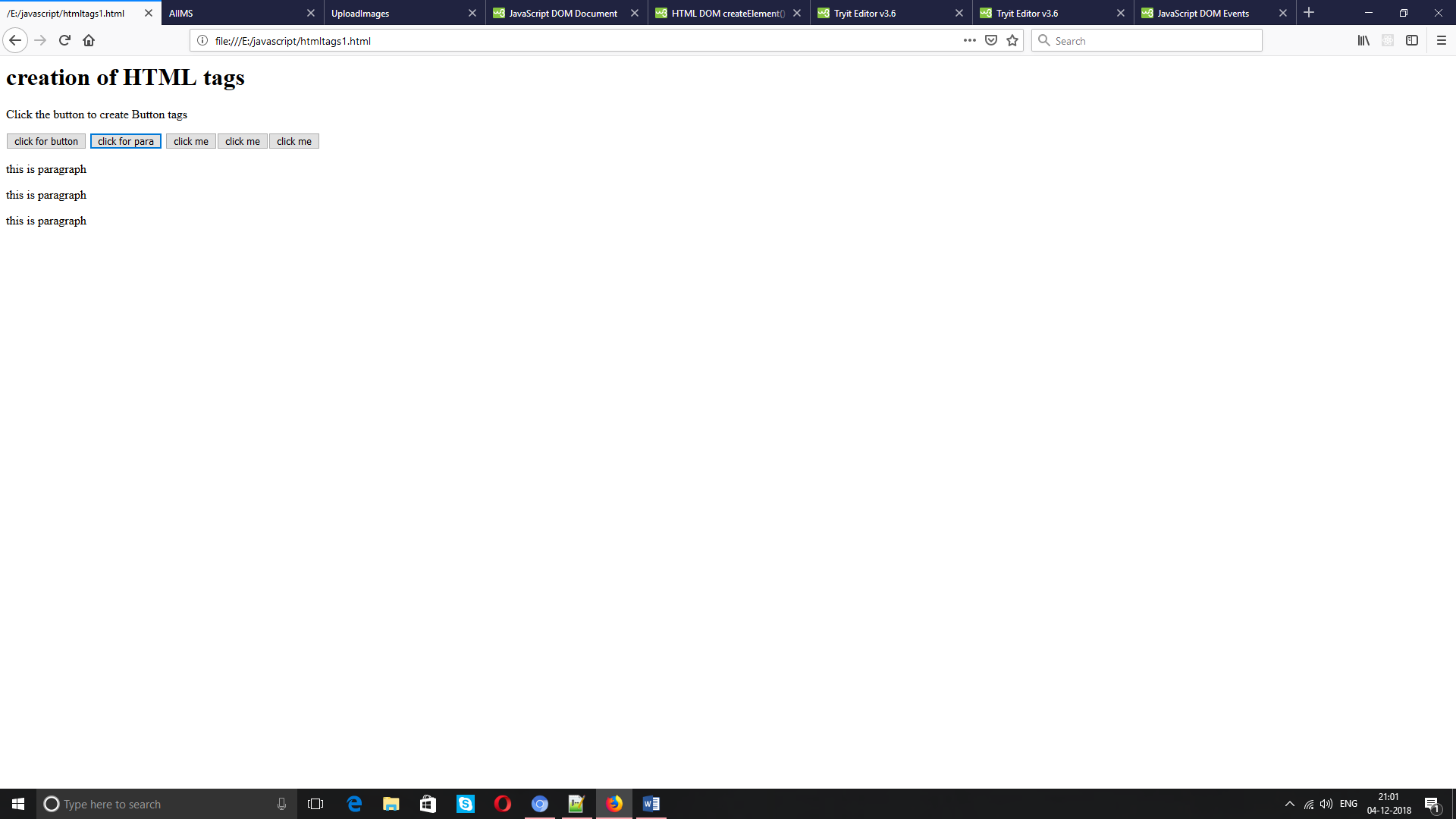 The Compare FunctionThe purpose of the compare function is to define an alternative sort order.The compare function should return a negative, zero, or positive value, depending on the arguments:Syntaxfunction(a,b){return a-b}When the sort() function compares two values, it sends the values to the compare function, and sorts the values according to the returned (negative, zero, positive) value.Example:When comparing 40 and 100, the sort() method calls the compare function(40,100).The function calculates 40-100, and returns -60 (a negative value).The sort function will sort 40 as a value lower than 100.Exercise 2: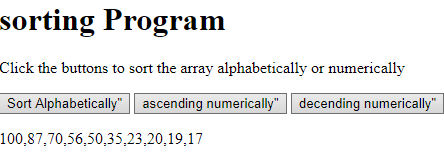 Exercise 3: Factorial 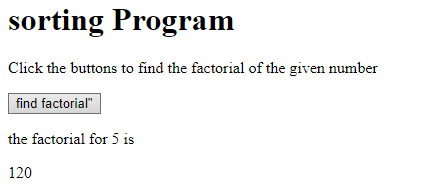 Ex:4 Program to find largest and smallest in the given list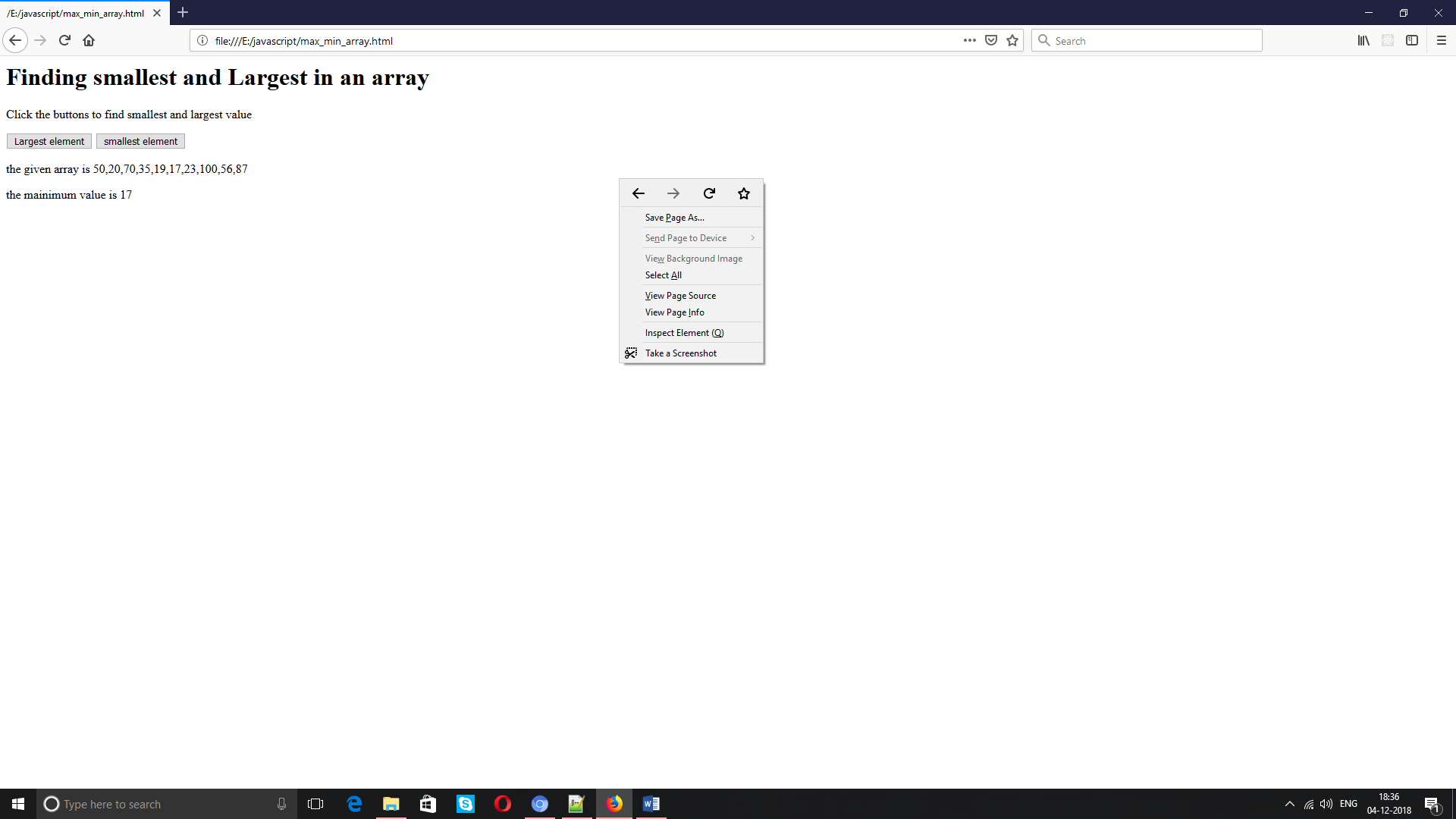 Ex: 5 Digital clockOutputDigital clockCurrent Time : 13 : 42 : 00Ex:6 create a webpage to display the text “welcome computer science” as a heading and changes its color from black to white and then red at an interval of 1000 milliseconds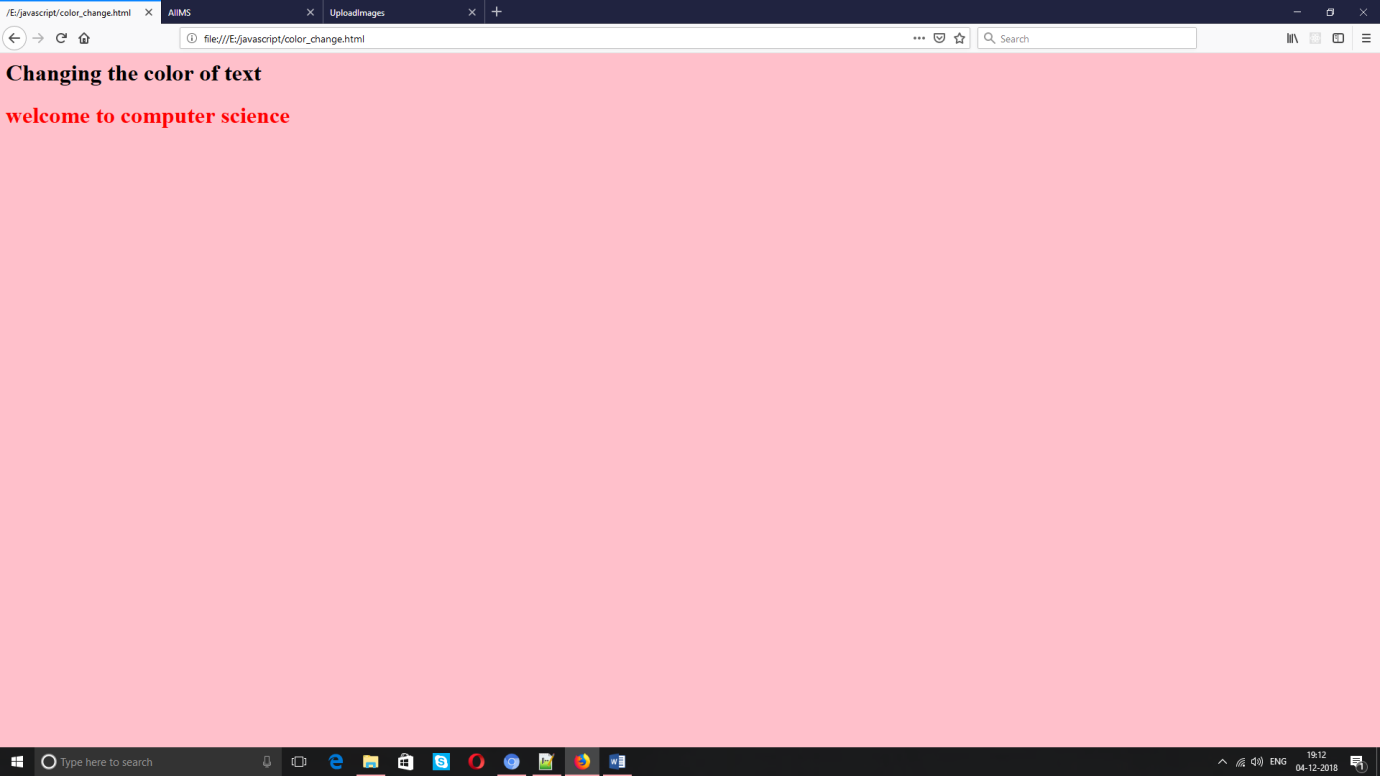 Ex:7 Create A Document And A Link To It When The User Moves The Mouse Over The Link It Should Load The Linked Document On Its Own(User Is Not Required To Click On The Link)PROGRAM:Output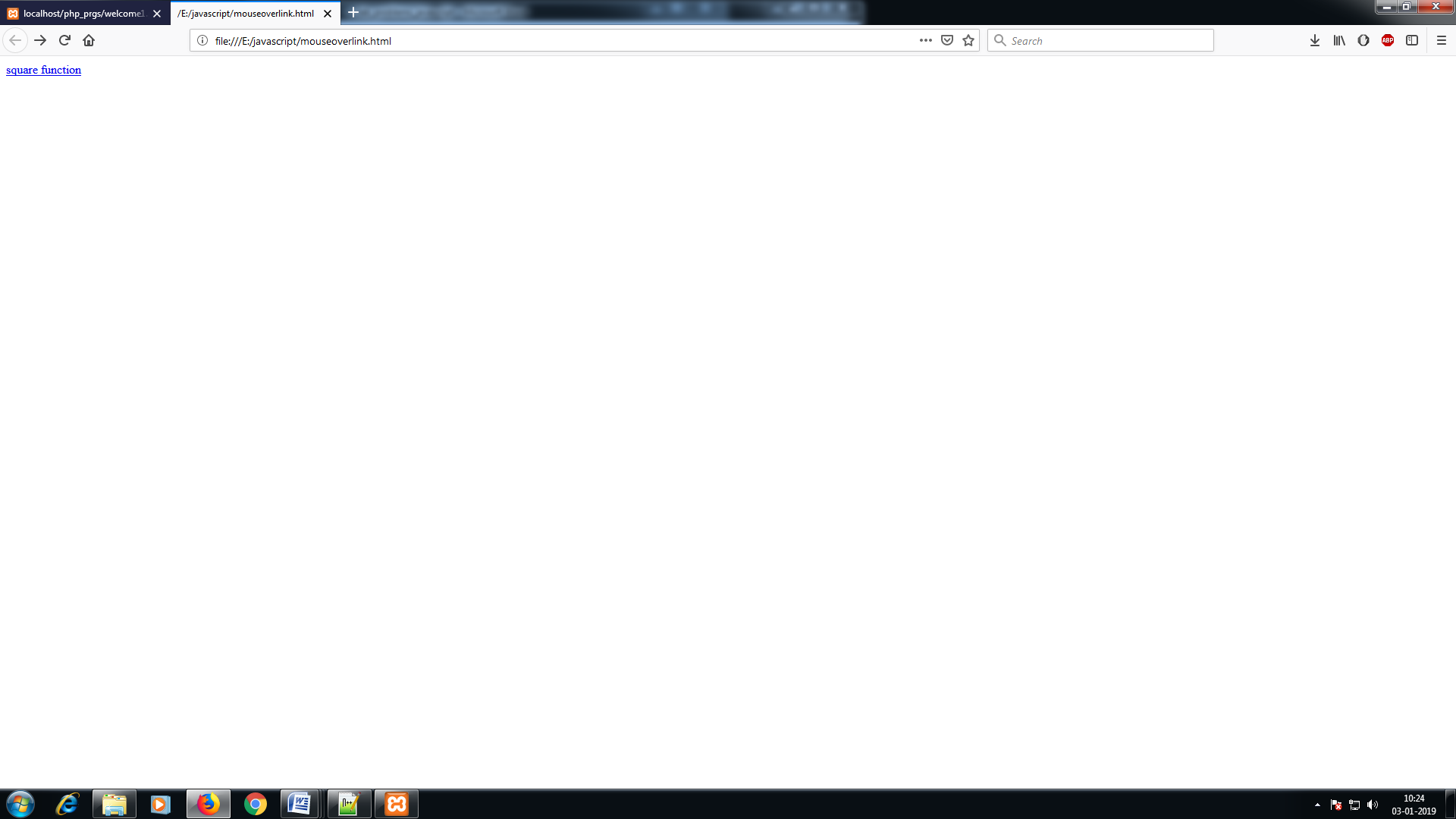 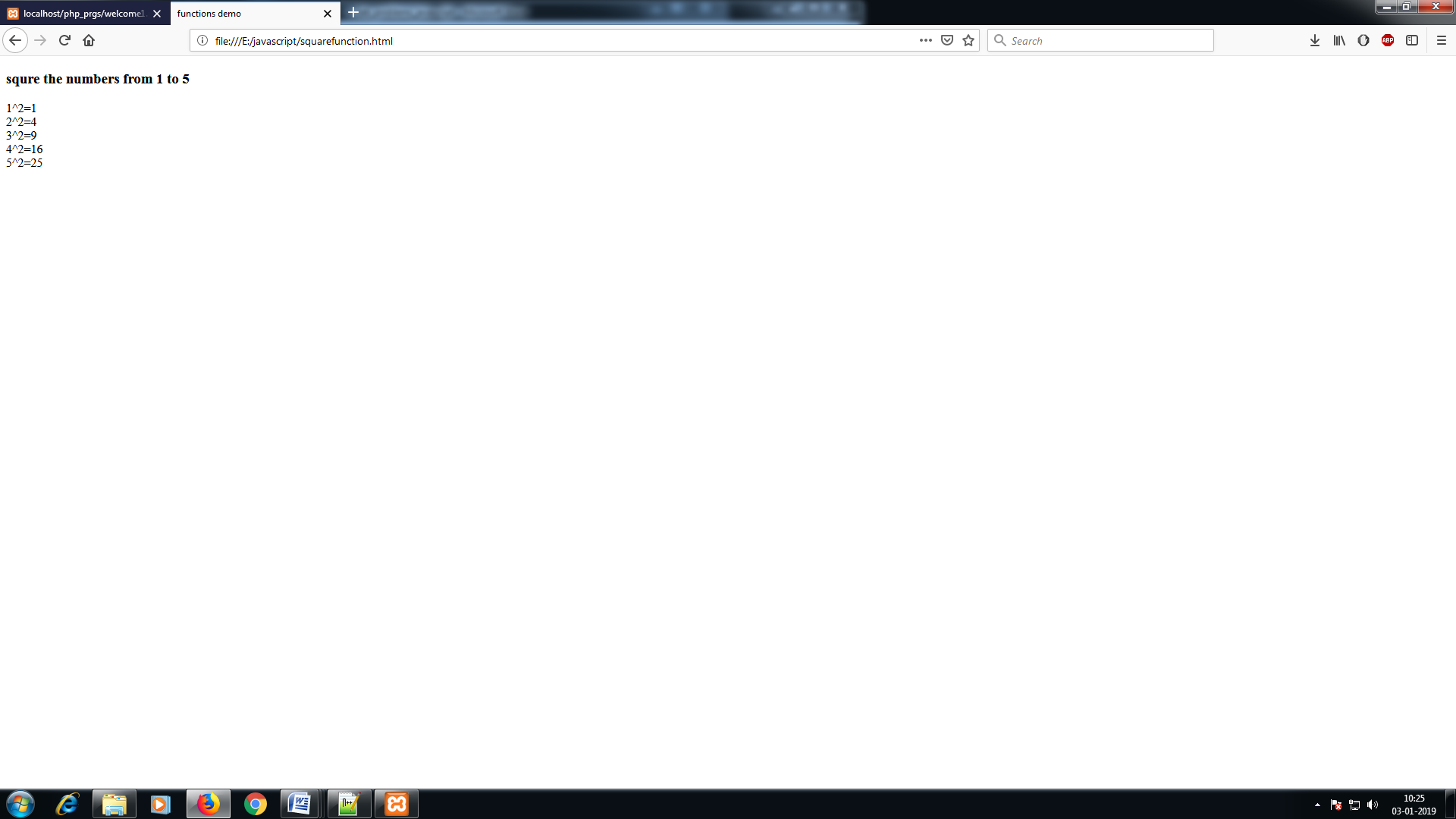 Ex No : 8Create a document , which opens a new window without a toolbar, address barProgram:Using the window.open methodThe syntax of the window.open method is given below:
open (URL, windowName[, windowFeatures])URL
The URL of the page to open in the new window. This argument could be blank.windowName
A name to be given to the new window. The name can be used to refer this window again.windowFeatures
A string that determines the various window features to be included in the popup window (like status bar, address bar etc)

The following code opens a new browser window with standard features.With address bar, status bar etc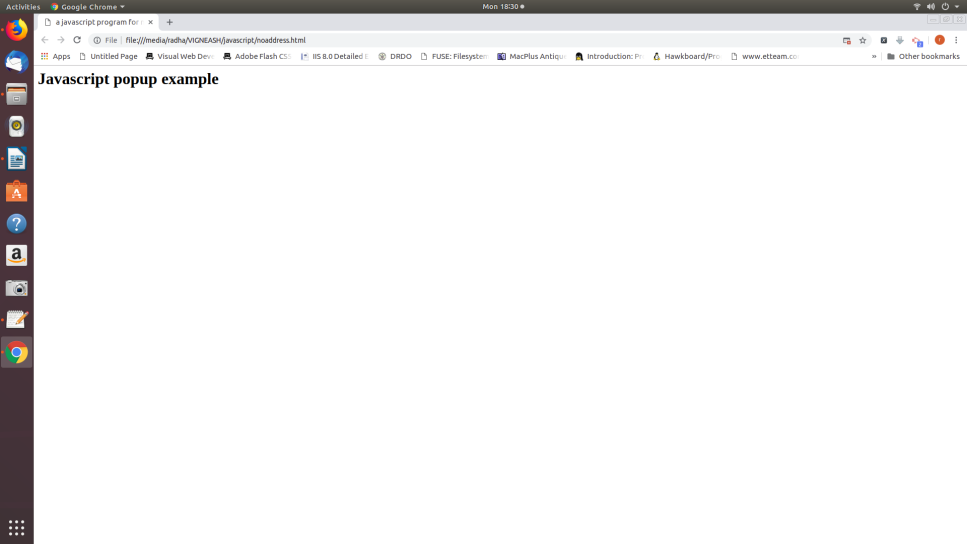 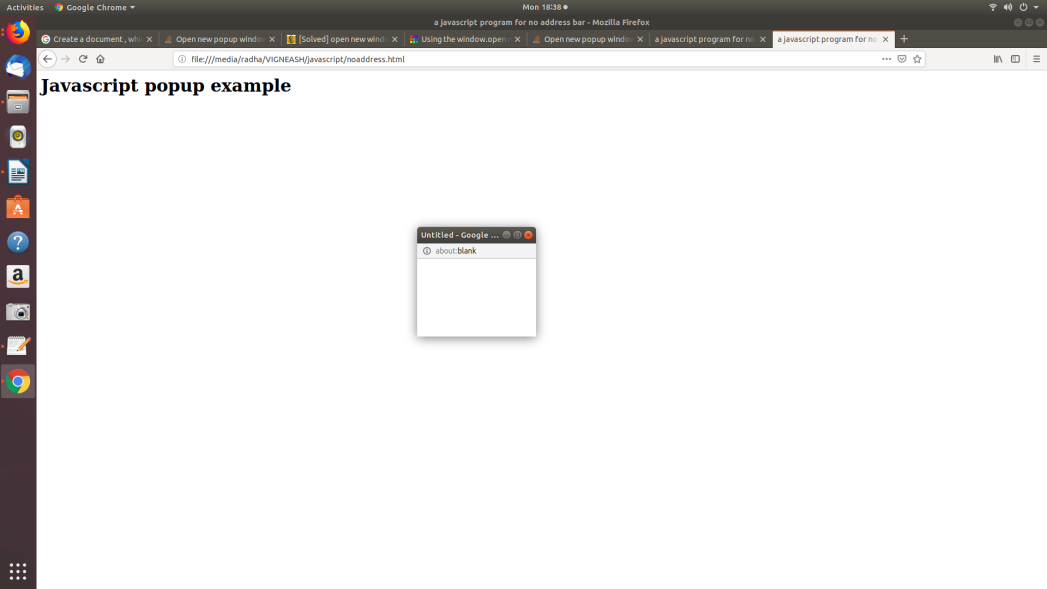 Ex No : 9CREATE A WEBPAGE FOR GETTING PERSONAL DETIALS USING FORM CONTROLSProgram: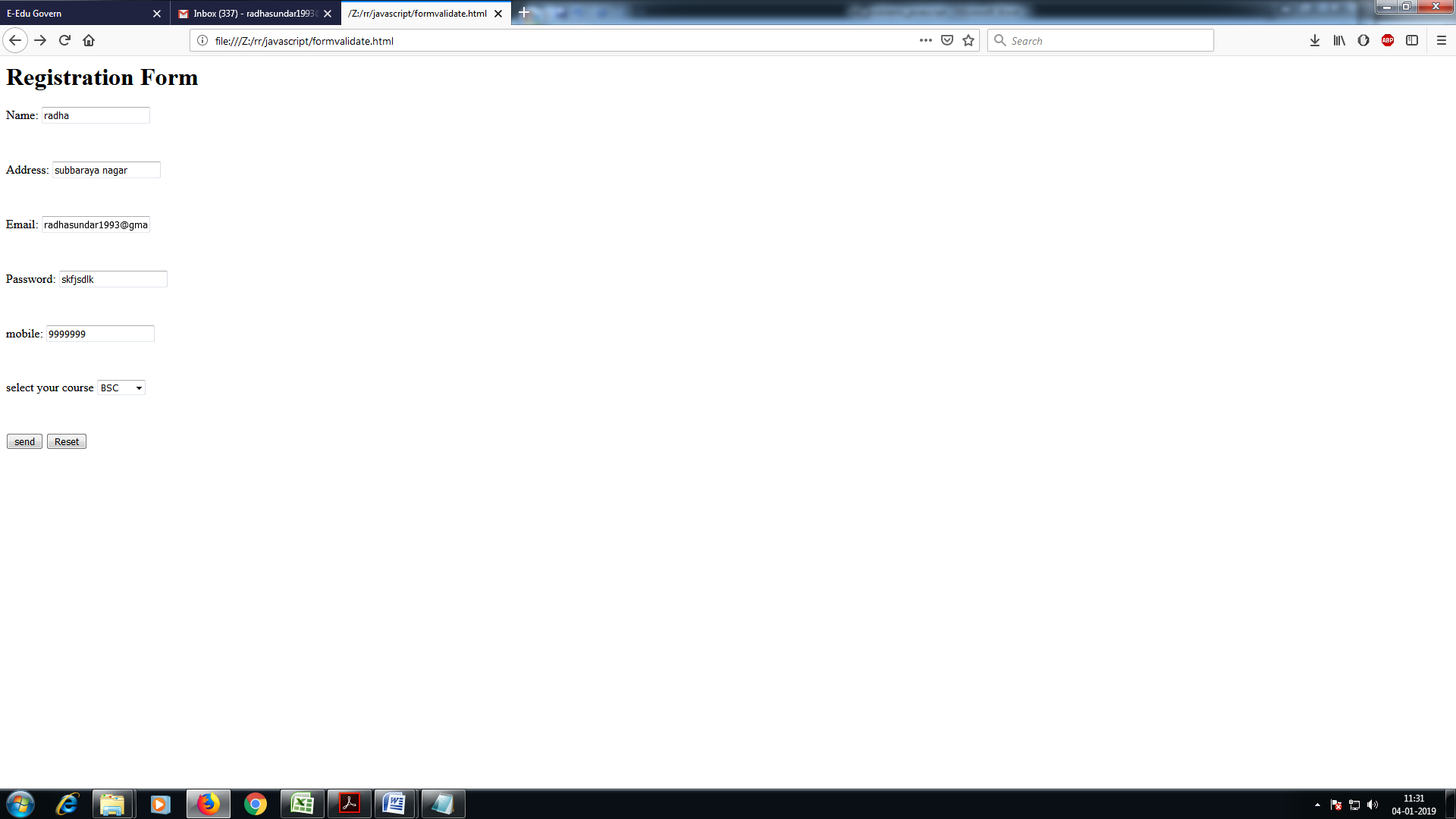 Output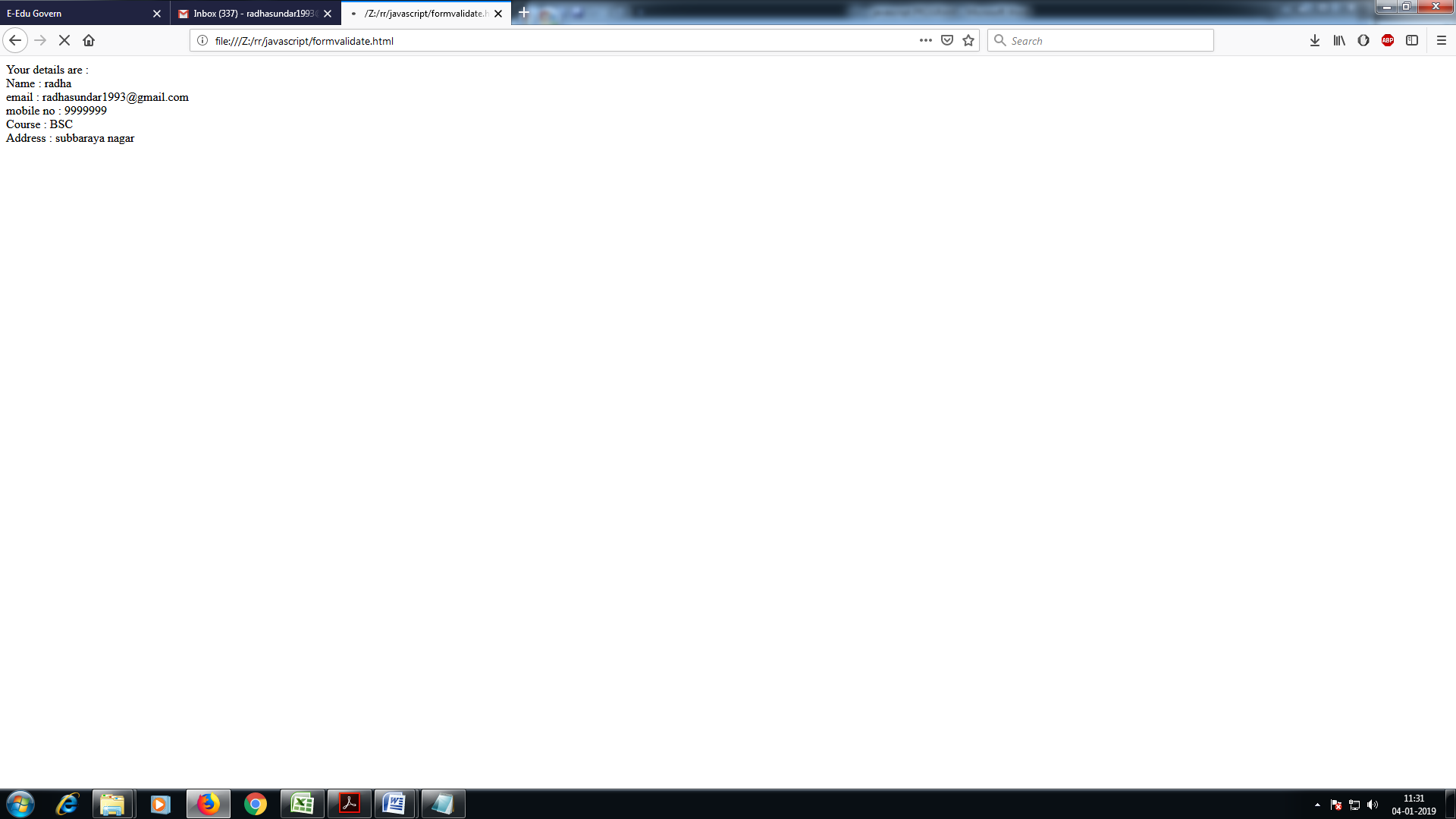 Ex No : 10Write  a java script program to design a simple calculator using form fields. Have two fields for input and one field for the output. Allow user to be able to do plus, minus, multiply and divide.Output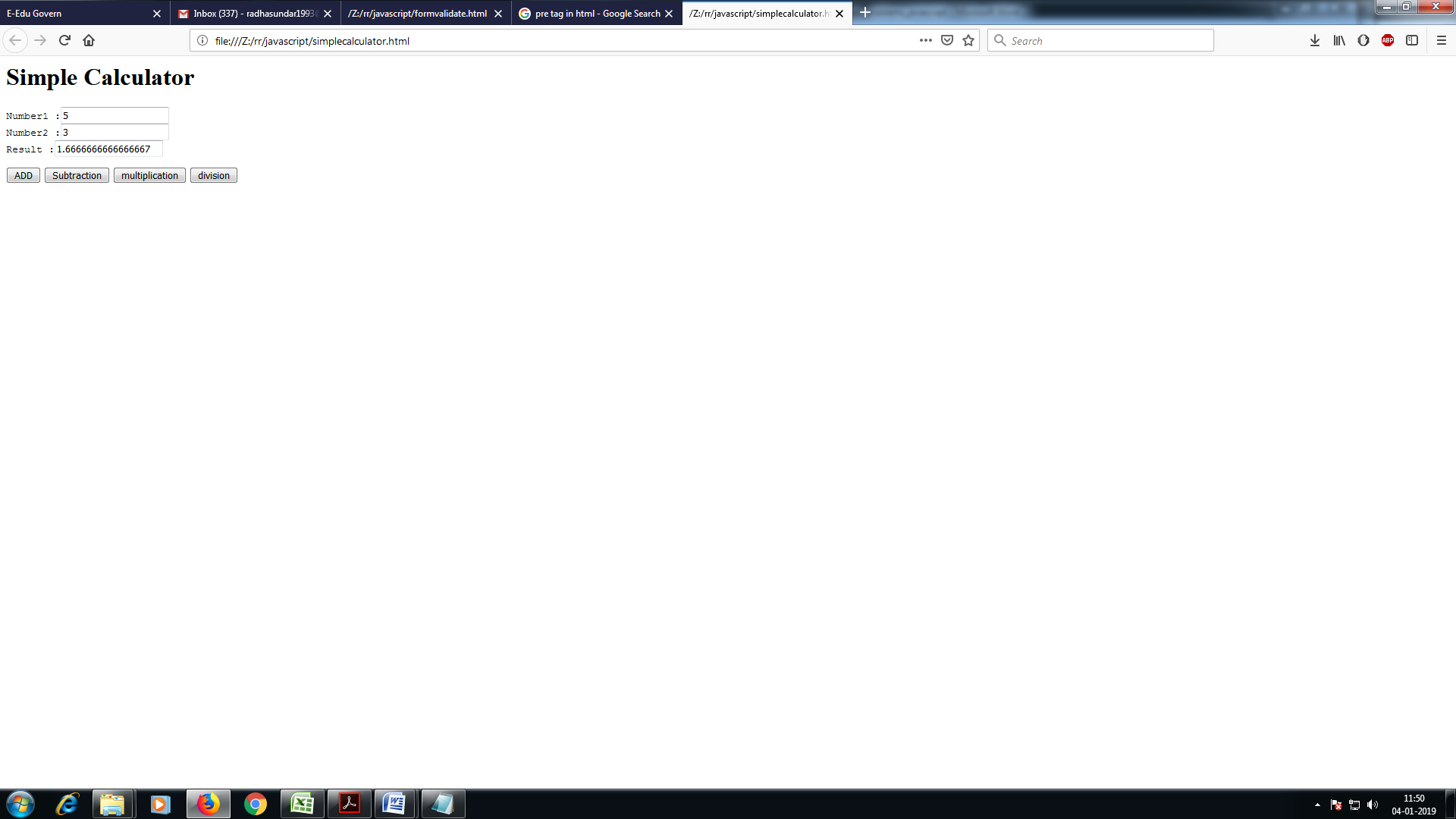 Ex No : 11Dynamically creating and animating frame using Javascript.Output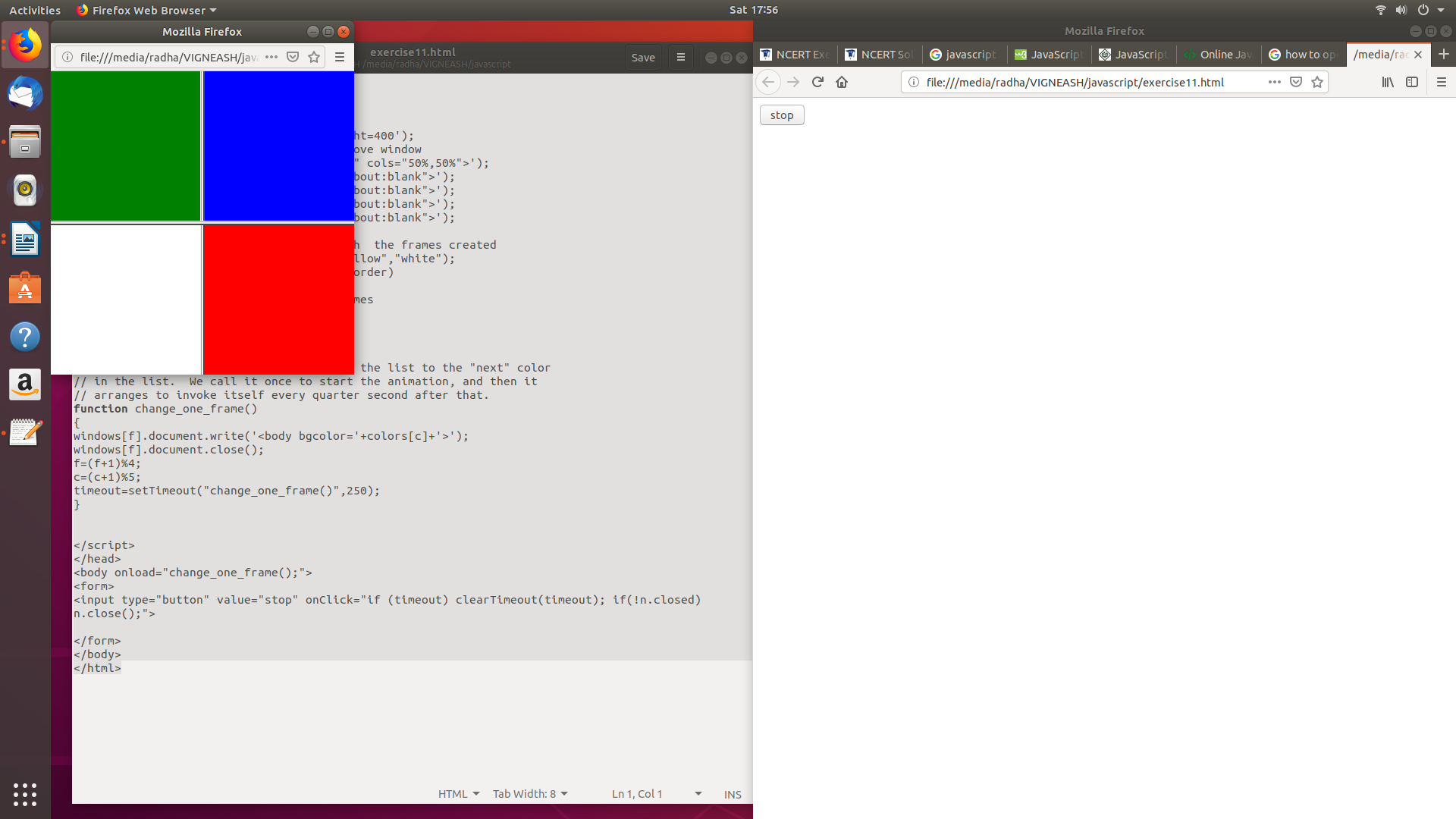 Ex No : 12An Animation Using the onLoad() Event Handler  using JavascriptOutput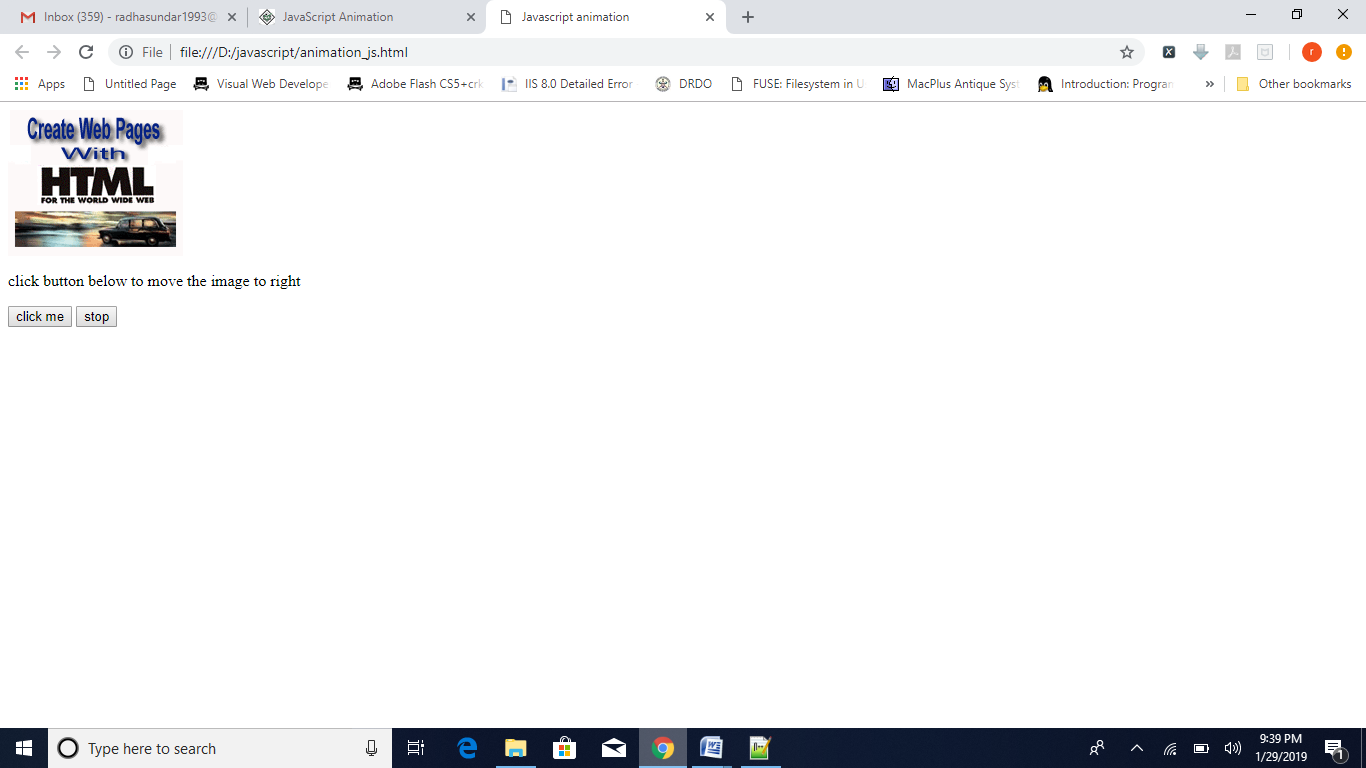 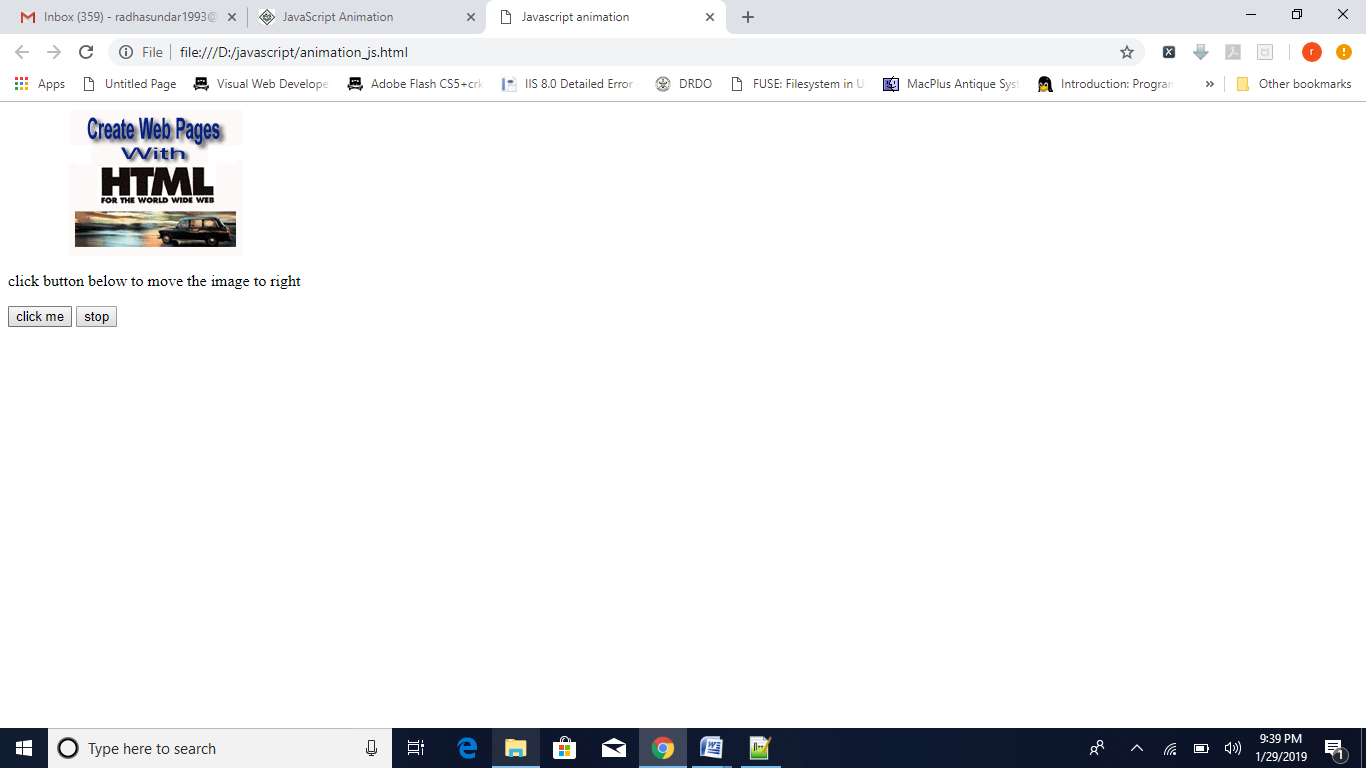 Ex No : 13Implementing a Toggle Button with Image Replacement  using JavascriptOutput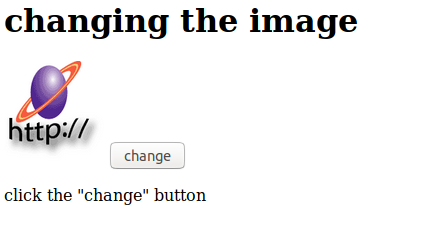 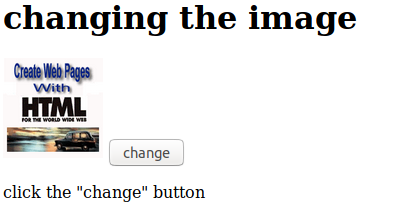 Ex No : 14An HTML Form Containing all Form Elements using JavascriptOutput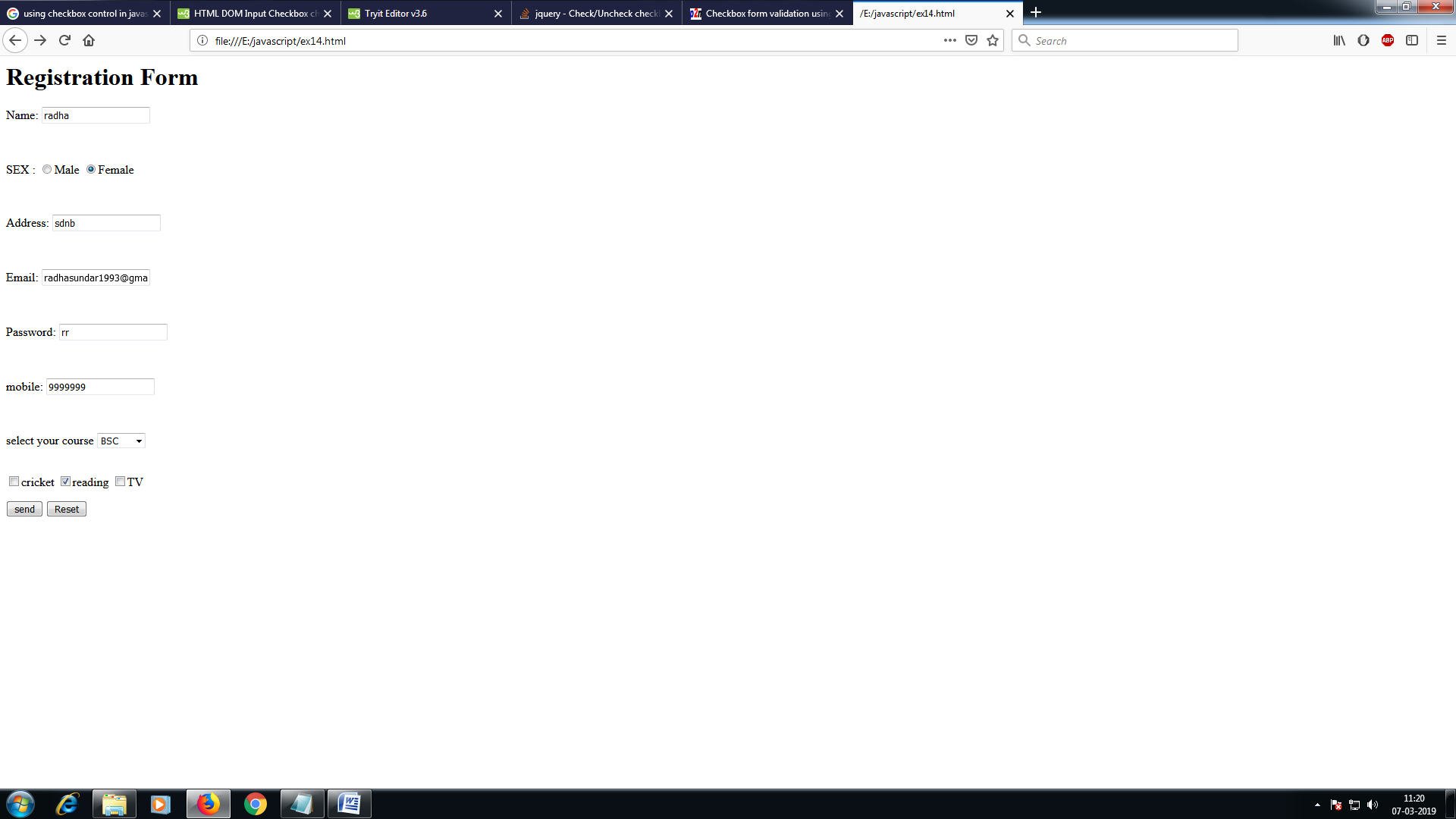 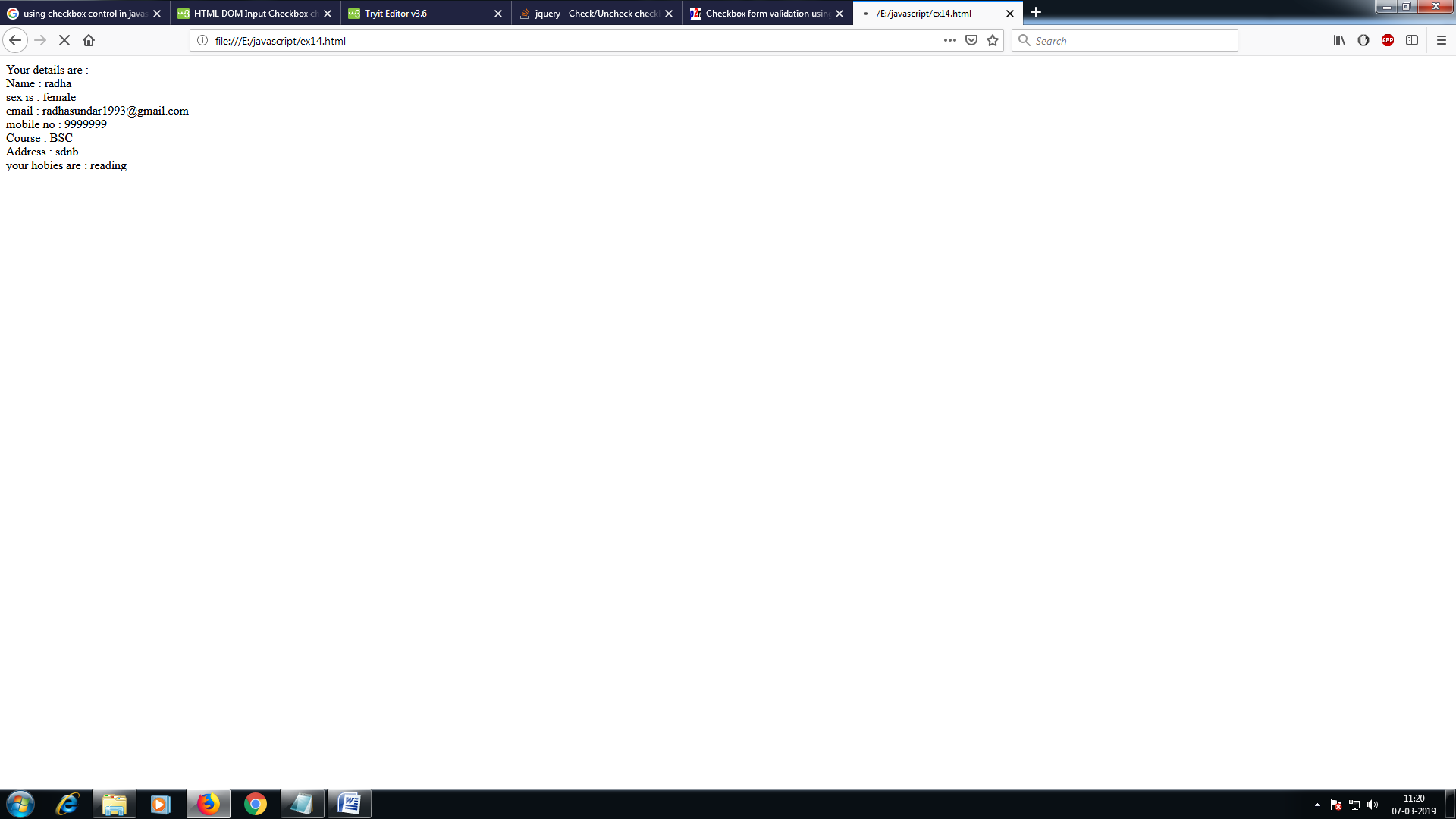 Ex No : 15Estimating Your Taxes with JavaScript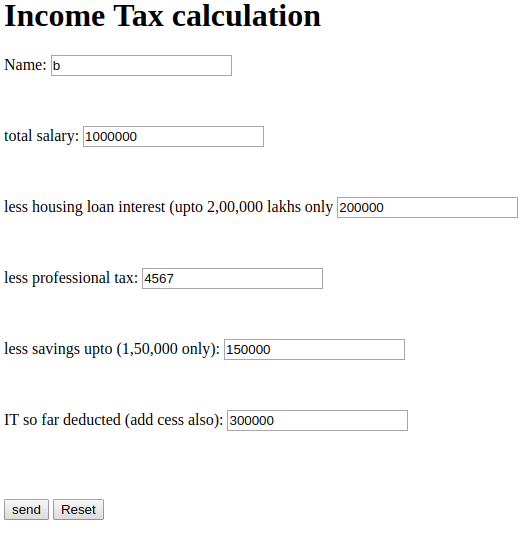 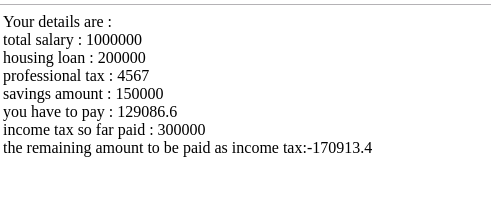 <html><head><h1> creation of HTML tags</h1></head><body><p>Click the button to create Button tags</p><button onclick="createbutton()"> click for button</button><button onclick="createpara()"> click for para</button><script language="javascript" type="text/javascript">function createbutton(){var btn=document.createElement("BUTTON");var t=document.createTextNode("click me");btn.appendChild(t);document.body.appendChild(btn);}function createpara(){var para1=document.createElement("P");var t1=document.createTextNode("this is paragraph");para1.appendChild(t1);document.body.appendChild(para1);}</script></body></html><html><head><h1>sorting Program</h1></head><body><p> Click the buttons to sort the array alphabetically or numerically</p><button onclick="alphasort()">Sort Alphabetically"</button><button onclick="asc_numerical()">ascending numerically"</button><button onclick="desc_numerical()">decending numerically"</button><p id="p1"></p><script language="javascript" type="text/javascript">var points=[50,20,70,35,19,17,23,100,56,87];document.getElementById("p1").innerHTML=points;function alphasort(){points.sort();document.getElementById("p1").innerHTML=points;}function asc_numerical(){points.sort(function(a,b){return a-b});document.getElementById("p1").innerHTML=points;}function desc_numerical(){points.sort(function(a,b){return b-a});document.getElementById("p1").innerHTML=points;}</script></body></html><html><head><h1>Factorial Program</h1></head><body><p> Click the buttons to find the factorial of the given number</p><button onclick="factorial()">find factorial"</button><p id="p1"></p><p id="p2"></p><script language="javascript" type="text/javascript">var n;n=prompt("enter the number",0);function factorial(){var fact=1;if(n<=0){fact=1;}else{for(i=1;i<=n;i++){fact=fact*i;}}document.getElementById("p1").innerHTML="the factorial for "+n+" is ";document.getElementById("p2").innerHTML=fact;}</script></body></html><html><head><h1>Finding smallest and Largest in an array</h1></head><body><p> Click the buttons to find smallest and largest value</p><button onclick="find_max()">Largest element</button><button onclick="find_min()">smallest element</button><p id="p1"></p><p id="p2"></p><script language="javascript" type="text/javascript">var n= prompt("enter the total number");var points=new Array();for(i=0;i<n;i++){points[i]=prompt("enter the value");}document.getElementById("p1").innerHTML="the given array is "+points;function find_max(){var maxvalue=points[0];for(var i=0;i<=points.length;i++){if(maxvalue<points[i]){maxvalue=points[i];} //if} //fordocument.getElementById("p2").innerHTML="the maximum value is "+maxvalue;}function find_min(){var minvalue=points[0];for(var i=0;i<=points.length;i++){if(minvalue>points[i]){minvalue=points[i];} //if} //fordocument.getElementById("p2").innerHTML="the mainimum value is "+minvalue;}</script></body></html><html><head><title>Digital Clock</title><h1> Digital clock</h1></head><body>Current Time : <span id="txt"></span><script language="javascript" type="text/javascript">window.onload=function(){getTime();}function getTime(){var today=new Date();var h=today.getHours();var m=today.getMinutes();var s=today.getSeconds();if(m<10)m="0"+m;if(s<10)s="0"+s;document.getElementById('txt').innerHTML=h+" : "+m+" : "+s;setTimeout(function(){getTime()},500);}</script></body></html><html><head><h1>Changing the color of text</h1></head><body bgcolor=pink onload=fontblack();><div id="colorchange"><h1>welcome to computer science</h1><script language="javascript" type="text/javascript">function fontblack(){document.getElementById("colorchange").style.color="black";setTimeout("fontred()",1000);}function fontred(){document.getElementById("colorchange").style.color="red";setTimeout("fontwhite()",1000);}function fontwhite(){document.getElementById("colorchange").style.color="white";setTimeout("fontblack()",1000);}</script></body></html><html><head></head><body><a href="#" onmouseover="linkfunc()">  square function </a></body><script language="javascript" type="text/javascript">function linkfunc(){window.location="squarefunction.html";}</script></html>window.open ("http://jsc.simfatic-solutions.com","mywindow");<html><head><title>a javascript program for no address bar</title></head><script type="text/javascript">function poponload(){window1=window.open("","mywindow","location=1,status=1,scrollbars=1,width=100,height=100");window1=window.open("","mywindow","location=1,status=0,scrollbars=0,toolbar=0,width=100,height=100");window1.moveTo(0,0)}</script><body onload="poponload();"><h1> Javascript popup example</h1></body></html><html><head><script language="javascript">function formcheck(){var stname=document.forms["regform"]["Name"];var email=document.forms["regform"]["Email"];var phone=document.forms["regform"]["mphone"];var sub=document.forms["regform"]["subject"];var password= document.forms["regform"]["pass"];var add1= document.forms["regform"]["address"];if(stname.value==""){window.alert("Please enter your name");stname.focus();}if(add1.value==""){window.alert("Please enter your address");add1.focus();return false;}if(phone.value==""){window.alert("Please enter your mobile number");phone.focus();return false;}if(password.value==""){window.alert("Please enter your password");password.focus();return false;}<!-- indexOf returns the position of first occurence of a specified string--><!-- if search fails it returns a -1 -->if(email.value.indexOf('@',0)<0){window.alert("Please enter a valid email");email.focus();return false;}if(email.value.indexOf('.',0)<0){window.alert("Please enter a valid email");email.focus();return false;}if(sub.selectedIndex<1){window.alert("Please enter your course");sub.focus();return false;}document.writeln("Your details are : "+"<br>");document.writeln("Name : "+stname.value+"<br>");document.writeln("email : "+email.value+"<br>");document.writeln("mobile no : "+phone.value+"<br>");document.writeln("Course : "+sub.value+"<br>");document.writeln("Address : "+add1.value+"<br>");}</script></head><body><h1>Registration Form</h1><form name="regform" onsubmit="return formcheck()" method="post"><p> Name: <input type="text" name="Name"></p><br><p> Address: <input type="text" name="address"></p><br><p> Email: <input type="text" name="Email"></p><br><p> Password: <input type="text" name="pass"></p><br><p> mobile: <input type="text" name="mphone"></p><br><p> select your course<select type="text" value="" name="subject"><option> -- </option><option> BCA </option><option> BSC </option><option> B.Com </option></select></p> <br><p><input type="submit" value="send" name="submit"> <input type="reset" value="Reset" name="Reset">  </p></form></body></html><html><head><script language="javascript">function add(){var a=Number(document.forms["mycal"]["var1"].value);var b=Number(document.forms["mycal"]["var2"].value);var c=a+b;document.mycal.total.value=c;}function sub(){var a=Number(document.forms["mycal"]["var1"].value);var b=Number(document.forms["mycal"]["var2"].value);var c=a-b;document.mycal.total.value=c;}function mul(){var a=Number(document.forms["mycal"]["var1"].value);var b=Number(document.forms["mycal"]["var2"].value);var c=a*b;document.mycal.total.value=c;}function div(){var a=Number(document.forms["mycal"]["var1"].value);var b=Number(document.forms["mycal"]["var2"].value);var c=a/b;document.mycal.total.value=c;}</script></head><body><h1> Simple Calculator</h1><form name="mycal" ><pre>Number1 :<input type="text" name="var1"/>Number2 :<input type="text" name="var2"/>Result :<input type="text" name="total"/></pre><input type="button" value="ADD" onclick="add()"><input type="button" value="Subtraction" onclick="sub()"><input type="button" value="multiplication" onclick="mul()"><input type="button" value="division" onclick="div()"></form></body></html><html><head><script language="javascript">//open a new windowvar n=window.open('','f','width=400, height=400');//dynamically create frames within the above windown.document.write('<frameset rows="50%,50%" cols="50%,50%">');n.document.write('<frame name="f1" src="about:blank">');n.document.write('<frame name="f2" src="about:blank">');n.document.write('<frame name="f3" src="about:blank">');n.document.write('<frame name="f4" src="about:blank">');n.document.write('<frameset>');// an array of colors to be cycled through  the frames createdcolors=new Array("red","green","blue","yellow","white");// an array of frames cycle through (the order)windows=new Array(n.f1,n.f2,n.f3,n.f4);// initialize the count for color and framesvar c=0,f=0;//a variable to hold the current timeoutvar timeout=null;// This function sets the "next" frame in the list to the "next" color// in the list.  We call it once to start the animation, and then it // arranges to invoke itself every quarter second after that.function change_one_frame(){windows[f].document.write('<body bgcolor='+colors[c]+'>');windows[f].document.close();f=(f+1)%4;c=(c+1)%5;timeout=setTimeout("change_one_frame()",250);}</script></head><body onload="change_one_frame();"><form><input type="button" value="stop" onClick="if (timeout) clearTimeout(timeout); if(!n.closed) n.close();"></form></body></html><html><head><title>Javascript animation</title><script type="text/javascript" language="javascript">var imgobj=null;var animate;function init(){imgobj=document.getElementById("mypic");imgobj.style.position='relative';imgobj.style.left='0px';}function moveRight(){imgobj.style.left=parseInt(imgobj.style.left) + 10 + 'px';}function stop(){clearTimeout(animate);imgobj.style.left='0px';}window.onload=init;</script></head><body><form><img id="mypic" src="image1.gif"><p> click button below to move the image to right</p><input type="button" value="click me" onclick="moveRight();"/><input type="button" value="stop" onclick="stop();"/></form></body></html><html><head><h1> changing the image</h1></head><body><script language="javascript">function changeImage(){var img=document.getElementById("image1");if(img.src.match("image1")){  img.src="image2.gif";}else{img.src="image1.gif";}}</script></body><img src="image1.gif" id="image1" width=100 height="100"><input type="button" onclick="changeImage()" value="change"><p> click the "change" button </p></html><html><head><script language="javascript">function formcheck(){var stname=document.forms["regform"]["Name"];var email=document.forms["regform"]["Email"];var phone=document.forms["regform"]["mphone"];var sub=document.forms["regform"]["subject"];var password= document.forms["regform"]["pass"];var add1= document.forms["regform"]["address"];if(stname.value==""){window.alert("Please enter your name");stname.focus();}if(add1.value==""){window.alert("Please enter your address");add1.focus();return false;}if(phone.value==""){window.alert("Please enter your mobile number");phone.focus();return false;}if(password.value==""){window.alert("Please enter your password");password.focus();return false;}<!-- indexOf returns the position of first occurence of a specified string--><!-- if search fails it returns a -1 -->if(email.value.indexOf('@',0)<0){window.alert("Please enter a valid email");email.focus();return false;}if(email.value.indexOf('.',0)<0){window.alert("Please enter a valid email");email.focus();return false;}if(sub.selectedIndex<1){window.alert("Please enter your course");sub.focus();return false;}if(document.getElementById("r1").checked){var x=document.getElementById("r1").value;}else{var x=document.getElementById("r2").value;}if(document.getElementById("c1").checked==true){var y=document.getElementById("c1").value;}else{var y=" ";}if(document.getElementById("c2").checked==true){var y1=document.getElementById("c2").value;}else{var y1=" ";}if(document.getElementById("c3").checked==true){var y2=document.getElementById("c3").value;}else{var y2=" ";}var yy=y+y1+y2;document.writeln("Your details are : "+"<br>");document.writeln("Name : "+stname.value+"<br>");document.writeln("sex is : "+x + "<br>");document.writeln("email : "+email.value+"<br>");document.writeln("mobile no : "+phone.value+"<br>");document.writeln("Course : "+sub.value+"<br>");document.writeln("Address : "+add1.value+"<br>");document.writeln("your hobies are : " +yy);}</script></head><body><h1>Registration Form</h1><form name="regform" onsubmit="return formcheck()" method="post"><p> Name: <input type="text" name="Name"></p><br><p> SEX : <input type="radio" id="r1" name="sex" value="male">Male <input type="radio" id="r2" name="sex" value="female">Female</p><br><p> Address: <input type="text" name="address"></p><br><p> Email: <input type="text" name="Email"></p><br><p> Password: <input type="text" name="pass"></p><br><p> mobile: <input type="text" name="mphone"></p><br><p> select your course<select type="text" value="" name="subject"><option> -- </option><option> BCA </option><option> BSC </option><option> B.Com </option></select></p> <br><input type="checkbox" name="hobby" id="c1" value="cricket">cricket<input type="checkbox" name="hobby" id="c2" value="reading">reading<input type="checkbox" name="hobby" id="c3" value="TV">TV<p><input type="submit" value="send" name="submit"> <input type="reset" value="Reset" name="Reset">  </p></form></body></html><html><head><script language="javascript">function formcheck(){var tsalary=document.forms["itform"]["tsalary"].value;var hloan=document.forms["itform"]["hloan"].value;var ptax=document.forms["itform"]["ptax"].value;var sav_amount=document.forms["itform"]["sav_amount"].value;var a = tsalary-hloan-ptax-sav_amount;var caltax=a*.20;var itax=document.forms["itform"]["itax"].value;var tobepaid=caltax-itax;document.writeln("Your details are : "+"<br>");document.writeln("total salary : "+tsalary+"<br>");document.writeln("housing loan : "+hloan+"<br>");document.writeln("professional tax : "+ptax+"<br>");document.writeln("savings amount : "+sav_amount+"<br>");document.writeln("you have to pay : "+caltax+"<br>");document.writeln("income tax so far paid : "+itax+"<br>");document.writeln("the remaining amount to be paid as income tax:"+tobepaid);}</script></head><body><h1>Income Tax calculation</h1><form name="itform" onsubmit="return formcheck()" method="post"><p> Name: <input type="text" name="Name"></p><br><p> total salary: <input type="text" name="tsalary"></p><br><p> less housing loan interest (upto 2,00,000 lakhs only <input type="text" name="hloan"></p><br><p> less professional tax: <input type="text" name="ptax"></p><br><p> less savings upto (1,50,000 only): <input type="text" name="sav_amount"></p><br><p> IT so far deducted (add cess also): <input type="text" name="itax"></p><br><br><p><input type="submit" value="send" name="submit"> <input type="reset" value="Reset" name="Reset">  </p></form></body></html>